附件1：2022年市级科技特派管理系统申报操作说明电脑端填报入口：http://ktp.fzvia.com/pc/手机端填报入口：微信关注〔科技福州〕公众号，点击〔官方网站〕-〔科特派〕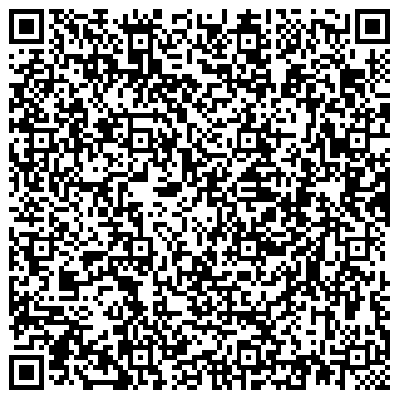 扫码查看电脑端申报操作说明视频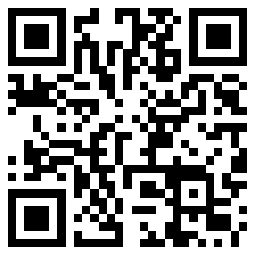 扫码查看手机端申报操作说明视频